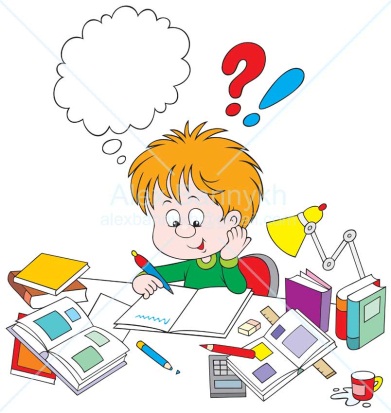 Как работать над проектомЭтапы работыВопросы-действияВопросы, на которые должен ответить исследовательВарианты ответов1ЧТО?Вопрос,который меня заинтересовал.О чем мне интересно узнавать?Мой (наш) проект / исследование связан /связано с … ( предметная область: История,  Астрономия и т.д.)Я (мы) хотел(и) / хочу /хотим  узнать…2ЗАЧЕМ?Почему мне это стало интересно?Кто меня заинтересовал?Как появилсямой интерес?Я (мы) решил(и) попробовать узнать про это, потому что …для того, чтобы …Я решил попробовать сделать это, потому…для того, чтобы …3КАК?Что я буду делать, чтобы найти ответ на свой вопрос?С кем я буду искать ответ на свои вопросы?Вот что я (мы) придумал(и) для того, чтобы найти ответ на свой вопрос: …Вот что я придумал для того,чтобы сделать то, что я (мы) задумал(и): …Для того, чтобы выполнитьзадуманное я (мы) …4РЕФЛЕКСИЯЧто я вижу в результате своего проекта?Промежуточный результат проектаЧто из задуманного уже получилось?Что ты собираешься делать дальше? Как? С кем?Напиши вопрос, на который тебе хотелось бы ответить и ответь на него.